REUNIÓN CONSEJO ACADÉMICOMARZO 24 de 2021PAGO SEGUNDO DÍA DE SEMANA SANTAACTA N° ___Día:	Marzo 24 de 2021Hora:	07.00 a.m. – 01.00 p.m.Lugar:	Virtual (Lugar de Residencia de Cada Docente)Moderador:	Alejandro, quien programa la reuniónORDEN DEL DÍA7.00 a.m. – 8-30 a.m.: CAPACITACIÓN BILINGÜISMO. Conectarse con el siguiente enlace: 	GMA Digital - Soporte le está invitando a una reunión de Zoom programada.Tema: Capacitación Asistente Bilingüismo Parte 1 - C.E.R. Claudina MúneraHora: 24 mar. 2021 07:00 a. m. BogotáUnirse a la reunión Zoomhttps://us02web.zoom.us/j/88431378866?pwd=NXk5OTgvL1AwOVJLd2NTb3R6aHlBdz09ID de reunión: 884 3137 8866Código de acceso: 097635	9.00 a.m. – 1.00 p.m. Oración – reflexión a cargo de las profes María Victoria y Luz DaryLlamado a lista y verificación del QuórumLectura y Aprobación del Acta AnteriorColegios con Propósito – Fortalecimiento del PEIIngreso 5 de abril Presencialidad con Alternancia: ¿Quiénes ingresan? – Realización Encuesta – De acuerdo a las circunstancias de construcción del Colegio, ¿es viable iniciar en Claudina o en la Federico?Asuntos VariosSIMATRestauranteEvaluación y Fin de la Jornada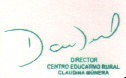 DAVIDANIEL RESTREPO VELÁSQUEZ70042918DirectorC.E.R. CLAUDINA MÚNERA3225268240